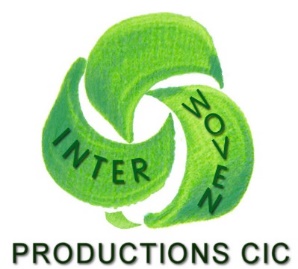 Volunteers Policy Purpose:  	To provide a clear organisational statement on our stance for supporting our volunteers.  This policy replaces all previous versions Policy Contents 								PageMission Statement 							 Introduction									3 Principles 									3Practice Guidelines 								4RecruitmentDisclosure & Barring Service Volunteer Agreements Expenses Induction / Training Support The Volunteer Voice Insurance Health & Safety Equal Opportunities Problem Solving Confidentiality Leaving Interwoven Policy Review 									5INTERWOVEN PRODUCTIONS CIC VISION STATEMENT:We believe that practitioners in the participatory arts deserve the deepest, richest development and support.  We aim to provide this through:-CommissionsQuality frame-worked Development andSolution-focused SupportWe believe in you!1	Introduction In line with this mission Interwoven seeks to involve volunteers to:ensure our services meet the needs of our customers/community/artists provide new skills and perspectivesincrease our contact with the local community we serve2	Principles This Volunteering Policy is underpinned by the following principles:Interwoven will ensure that volunteers are properly integrated into the organisational structure and that mechanisms are in place for them to contribute to Interwoven’s workInterwoven does not aim to introduce volunteers to replace paid staffInterwoven expects that staff at all levels will work positively with volunteers and, where appropriate, will actively seek to involve them in their workInterwoven recognises that volunteers require satisfying work and personal development and will seek to help volunteers meet these needs, as well as providing the training for them to do their work effectively.3	Practice guidelinesThe following guidelines deal with practical aspects of the involvement of volunteers.  More detailed information, including copies of the various documents referred to, is provided within other Interwoven policies. Recruitment All prospective volunteers will be interviewed to find out what they would like to do, their skills, suitability and how best their potential might be realised.  Disclosure Barring ServiceAll volunteers (and creative contractors) will require a clear Enhanced DBS check in all work-groups before being allowed to carry out Interwoven activity that involves contact with vulnerable workgroups (see Safeguarding Policy) or entering areas, such as schools, where vulnerable groups are. New DBS checks are required every 3 years following continued involvement with Interwoven. Volunteer agreements and voluntary work outlinesEach volunteer will have a volunteer agreement establishing what Interwoven undertakes to provide them.  In addition they will agree to a written outline of the specific work they will be undertaking.  Neither of these documents is a contract; Interwoven has no intention of creating a contract with any volunteers.  ExpensesAll volunteers will have their travel and other expenses reimbursed if agreed prior to undertaking the journey or activity requiring reimbursement.  Agreed expenses will only be reimbursed upon production of the appropriate receipt, or travel ticket.Induction and trainingAll volunteers will receive an induction into Interwoven and their own area of work.  Training will be provided as appropriate.  Where possible, volunteers will be entitled to receive additional training on the same basis as paid staff.SupportAll volunteers will have a named person as their main point of contact.  They will be provided with regular supervision to feedback on progress, discuss future development and air any problems.The volunteer’s voiceVolunteers are encouraged to express their views about matters concerning Interwoven and its work.InsuranceAll volunteers are covered by Interwoven’s insurance policy whilst they are engaged in any work on Interwoven’s behalf.Health and safetyVolunteers are covered by Interwoven’s Health and Safety Policy.Equal opportunitiesInterwoven operates an equal opportunities policy in respect of both paid staff and volunteers.  Volunteers will be expected to have an understanding of and commitment to our equal opportunities policy.Problem solvingWe aim to identify and solve problems at the earliest possible stage.  A procedure has been drawn up for dealing with complaints either by or about volunteers.   Confidentiality Volunteers will be bound by the same requirements for confidentiality as paid staff.Leaving Interwoven Volunteers will be expected to return any items of equipment or documentation to Interwoven upon surrendering their volunteer position.  4	Policy Review4.1	This policy will be reviewed every 2 years unless there is a change of law or contractual requirements which will result in earlier review and changes.OwnerOwner Director of Policy  Director of Policy Approved Approved 09/02/201809/02/2018Policy Number Policy Number CORP/004CORP/004Review Date Review Date 09/02/202009/02/2020Change HistoryChange HistoryChange HistoryChange HistoryVersion Date Date  Summary of Change 